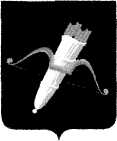 РОССИЙСКАЯ ФЕДЕРАЦИЯАДМИНИСТРАЦИЯ ГОРОДА АЧИНСКА КРАСНОЯРСКОГО КРАЯП О С Т А Н О В Л Е Н И Е04.06.2021                                                  г.Ачинск                                                              159-пВ соответствии с Федеральным законом  от 06.10.2003 № 131-ФЗ 
 «Об общих принципах организации местного самоуправления в Российской Федерации»,  постановлением Правительства РФ от 13.10.2020 № 1681 
«О целевом обучении по образовательным программам среднего профессионального и высшего образования», статьями 36, 40, 55, 57 Устава города Ачинска, ПОСТАНОВЛЯЮ:          1. Отменить постановление администрации города Ачинска 
от 13.06.2017 № 181-п «Об утверждении порядка отбора граждан 
для заключения договоров о целевом обучении с целью получения высшего образования».2. Контроль исполнения постановления возложить на заместителя Главы города Ачинска Т.А. Быкова.3. Опубликовать постановление в газете «Ачинская газета» 
и разместить на официальном сайте органов местного самоуправления города Ачинска: www.adm-achinsk.ru.4. Постановление вступает в силу в день, следующий за днем его официального опубликования. Об отмене постановления администрации города Ачинска от 13.06.2017 № 181-пГлава города  Ачинска  А. Ю. Токарев